Operation for stritørerOperationen varer ca. 2,5 time og kan enten foregå i lokal eller fuld bedøvelse. Hvis operationen er i lokal bedøvelse, skal du have lokal bedøvende creme om ørerne. Inden operationen vil vi fjerne håret omkring ørerne ca. 3 cm.  Du kan gå hjem samme dag når du har det godt, har spist, drukket og haft vandladning.Forberedelse inden operationen:Du skal møde fastende på operationsdagen, dvs. du IKKE må spise mad og drikke mælk og andre mælkeprodukter 6 timer før mødetiden. Du må GERNE drikke klare og tynde væsker indtil 2 timer før mødetid (eks. Vand, saft, sort kaffe, te, juice uden frugtkød og sodavand)TIP: Det giver bedre velvære efter operationen/undersøgelsen, hvis du har drukket noget sødt indtil 2 timer før.HUSK at 2 timer før din mødetid, må du IKKE spise eller drikke noget.Mød gerne op i behageligt løstsiddende tøj.Blodfortyndende medicin:Hvis du får blodfortyndende medicin, kan der være særlige regler. Vær opmærksom på at du har fået præcis besked om netop den slags medicin du får.Vi anbefaler du tager et bad forud for operationen for at undgå infektion skal bakterieantallet på huden være så lavt som muligt før operationen.Rygning:For at fremme sårheling og minimere risiko for komplikationer anbefaler vi at du stopper med at ryge 6 uger før din operation og vedligeholder rygestoppet.Hvordan forholder du dig efter operationen?Når du kommer hjem fra operationen, må du være oppegående. Du har en stram hovedforbinding på. Du får udleveret en nathue, som du skal bruge, når du sover de første 2 uger. Du må ikke vaske hår, før du har fået fjernet hovedforbindingen. Hvis hovedforbindingen løsner sig, skal du kontakte os.Smerter og medicin Det er en god ide at tage forebyggende Panodil 2 timer forud for operationen. Efter en operation kan du ofte have behov for smertestillende medicin. Vi anbefaler, at du sørger for at købe håndkøbsmedicin som f.eks. Pinex, Panodil eller Pamol til når du kommer hjem. Husk at læse indlægssedlen. Nogle patienter har brug for stærkere medicin. Hvis det er tilfældet, vil du få besked af os. Kost :Efter operationen må du spise og drikke efter eget ønskeInden du går hjem fra os vil du få information om forholdsregler af sundhedspersonalet. Du får tid med hjem til kontrol 7-10 dage efter operationen, hvor vi fjerner hovedforbindingen og evt. tråde. Og igen 3 måneder efter operationen, hvor lægen vurderer resultatet af operationen.Ørerne vil samtidig være Let hævede og misfarvede lige efter du har fjernet hovedforbindingen.Ømme og huden kan forekomme følelsesløs i flere måneder.Mere følsomme overfor kulde- og varmepåvirkning.Du får taget foto før og efter operationen.Trådfjernelse:Du er syet med tråd der opløser sig selv og de skal derfor ikke fjernes.Hvis du er syet med tråd der skal fjernes vil vi inden udskrivelsen fortælle dig hvor og hvornår de skal fjernes.Sygemelding:Hvis du arbejder skal du være sygemeldt i en uge.Hvis du går i skole må du komme i skole med det samme, dog ikke sport eller gymnastik.Sport:Du må ikke dyrke sport de første 3 uger. Du må ikke få slag mod ørerne i 2 uger efter operation.Hvis du har problemer med at komme af med vandet skal du kontakte os. Hvis du bliver forstoppet efter operationen skal du kontakte egen læge.Komplikationer:Der er risiko for at ørerne, også måneder efter operationen, kan stritte uacceptabel meget. Hvis dette sker er der mulighed for en ny operation.Blødning: Efter operationen kan der være lidt blødning i operationsarret. Hvis der er gennemblødning af forbindingen skal du kontakte den afdeling du er udskrevet fra.Hvis der opstår betændelse skal du kontakte egen læge eller vagtlæge,Tegn på betændelseRødme ved såretFeberUdtalt hævelseTiltagende smerter/ømhed.Vi anbefaler du beskytter dig med solcreme faktor 30 på arret, det første halve år efter operationen.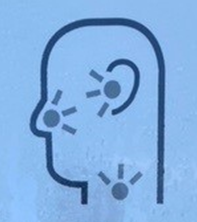 Øre-,Næse-,Halsklinikken Varde Speciallæge Jalal SaadiSøndertoften 22,6800 Varde, Telefon 32 223 226      